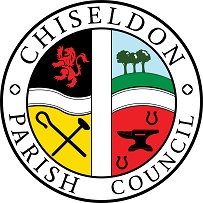 ANNUAL PARISH MEETINGat the Chiseldon House Hotel on Monday 29th April 2019 at 7.30pm.			   		AGENDAArrival with tea/coffee from 7.00pm 1. WELCOME BY THE COUNCIL CHAIR & PRESENTATIONS 2. PRESENTATION FROM BRIGHTER FUTURES FUNDRAISERS FROM GREAT WESTERN HOSPITAL 3. UPDATE REPORT FROM CHISELDON FOOTBALL CLUB	4. UPDATE REPORT FROM CHISELDON NETBALL CLUB5. UPDATE REPORT FROM CHISELDON TENNIS CLUB	   6.  PRESENTATION FROM LOCAL AUTHOR DEBI EVANS7. COMMUNITY SAFETY – PAUL SUNNERSSHORT BREAK 8. COMMITTEE AND REPRESENTATION REPORTS            	      FINANCE – Matthew Harris	ENVIRONMENT, GENERAL PURPOSE AND AMENIES – Chris Rawlings	PUBLIC TRANSPORT UPDATE – David Hill 	PLANNING, HIGHWAYS AND TRANSPORT DEVELOPMENT – Caroline Brady9. CHAIRS SUMMARY REPORT10. PRESENTATION FROM PROSPECT HOSPICE11.   PUBLIC Q&A Contact details:Mrs Clair WilkinsonClerk and Responsible Financial Officerclerk@chiseldon-pc.gov.ukTel 01793 740744Signed by Clerk:    C Wilkinson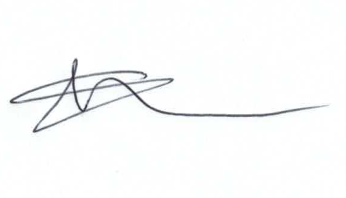 